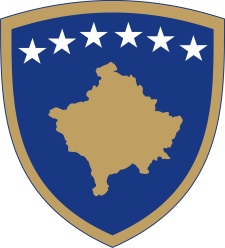 Republika e KosovësRepublika Kosova - Republic of KosovoQeveria - Vlada - GovernmentBr. 01/67              Datum: 30.12.2015Na osnovu  člana  92 stav 4. i člana  93 stav  (4) Ustava Republike Kosovo, člana 4 Pravilnika br. 02/2011 o oblastima administrativnih odgovornosti Kancelarije Premijera i ministarstava, izmenjenog i dopunjenog  Pravilnikom br. 07/2011, i člana  19 Pravilnika o radu Vlade Republike Kosova  br. 09/2011, Vlada Republike Kosova je, na sednici održanoj 30. decembra   2015 godine, donela:O D L U K U1. Usvaja se izvod zapisnika i transkripti sa 61 i 62 sednice Vlade.   3.  Odluka stupa na snagu danom  potpisivanja.Isa MUSTAFA								___________________                                                                                                 Premijer Republike Kosovo   Dostavlja se:zamenicima Premijera svim ministarstvima  (ministrima )Generalnom sekretaru KPR-a  		Arhivi VladeRepublika e KosovësRepublika Kosova - Republic of KosovoQeveria - Vlada - GovernmentBr. 02/67              Datum: 30.12.2015Na osnovu  člana  92 stav 4. i člana  93 stav  (4) Ustava Republike Kosovo, člana 4 Pravilnika br. 02/2011 o oblastima administrativnih odgovornosti Kancelarije Premijera i ministarstava, izmenjenog i dopunjenog  Pravilnikom br. 07/2011, i člana  19 Pravilnika o radu Vlade Republike Kosova  br. 09/2011, Vlada Republike Kosova je, na sednici održanoj 30. decembra   2015 godine, donela:O D L U K UUsvaja se Godišnji plan rada Vlade za 2016 godinu.Obavezuju se sve ovlaščene institucije na sprovođenje Plana iz tačke 1 ove odluke.Dužan je generalni sekretar Kancelarije premijera da zakonodavni plan za 2015 godinu prosledi Skupštini Republike Kosova. Odluka stupa na snagu danom  potpisivanja.Isa MUSTAFA								___________________                                                                                                 Premijer Republike Kosovo   Dostavlja se:zamenicima Premijera svim ministarstvima  (ministrima )Generalnom sekretaru KPR-a  		Arhivi VladeRepublika e KosovësRepublika Kosova - Republic of KosovoQeveria - Vlada - GovernmentBr. 03/67              Datum: 30.12.2015Na osnovu  člana  92 stav 4. i člana  93 stav  (4) Ustava Republike Kosovo, člana 4 Pravilnika br. 02/2011 o oblastima administrativnih odgovornosti Kancelarije Premijera i ministarstava, izmenjenog i dopunjenog  Pravilnikom br. 07/2011, i člana  19 Pravilnika o radu Vlade Republike Kosova  br. 09/2011, Vlada Republike Kosova je, na sednici održanoj 30. decembra   2015 godine, donela:O D L U K UUsvaja se Pravilnik o postupku i kriterijumima za izdavanje sertifikata državljanima Republike Kosovo koji su primili univerzitetske diplome sa Univerziteta u Severnoj Mitrovici, u cilju prijavljivanja  za radna mesta  i za dobijanje licenci i za stručne ispite u  Javnim  institucijama. Obavezuje se kancelarija premijera i druge nadležne institucije za sprovođenje Pravilnika  iz stava 1. ove odluke.Odluka stupa na snagu danom  potpisivanja.Isa MUSTAFA								___________________                                                                                                 Premijer Republike Kosovo   Dostavlja se:zamenicima Premijera svim ministarstvima  (ministrima )Generalnom sekretaru KPR-a  		Arhivi VladeRepublika e KosovësRepublika Kosova - Republic of KosovoQeveria - Vlada - GovernmentBr. 04/67              Datum: 30.12.2015Na osnovu  člana  92 stav 4. i člana  93 stav  (4) Ustava Republike Kosovo, člana 4 Pravilnika br. 02/2011 o oblastima administrativnih odgovornosti Kancelarije Premijera i ministarstava, izmenjenog i dopunjenog  Pravilnikom br. 07/2011, i člana  19 Pravilnika o radu Vlade Republike Kosova  br. 09/2011, Vlada Republike Kosova je, na sednici održanoj 30. decembra   2015 godine, donela:O D L U K UUsvaja se Administrativno uputsvo o pračenju emisije štetnih gasova Obavezuje se Ministarstvo sredine i prostornog planiranja i ostale nadležne institucije za sprovođenje Uputsva   iz stava 1. ove odluke.Odluka stupa na snagu danom  potpisivanja.Isa MUSTAFA								___________________                                                                                                 Premijer Republike Kosovo   Dostavlja se:zamenicima Premijera svim ministarstvima  (ministrima )Generalnom sekretaru KPR-a  		Arhivi VladeRepublika e KosovësRepublika Kosova - Republic of KosovoQeveria - Vlada - GovernmentBr. 05/67              Datum: 30.12.2015Na osnovu  člana  92 stav 4. i člana  93 stav  (4) Ustava Republike Kosovo, člana 4 stav 2 Zakona  br. 04/L-052 o međunarodnim sporazumima,člana 4 Pravilnika br. 02/2011 o oblastima administrativnih odgovornosti Kancelarije Premijera i ministarstava, izmenjenog i dopunjenog  Pravilnikom br. 07/2011, i člana  19 Pravilnika o radu Vlade Republike Kosova  br. 09/2011, Vlada Republike Kosova je, na sednici održanoj 30. decembra   2015 godine, donela:O D L U K U1. Usvaja se odluka o uštedi  i dodeli sredstava, u skladu sa članom 13. Zakona o budžetu Republike Kosovo za 2015. godinu1.	Ušteđena su budžetska sredstva u ukupnom iznosu od 29,760,888 evra, kako sledi: 1.1.	23,585,034.70 evra, priložena Tabela 1 (Štednje u Ekonomskoj Kategoriji Kapitalnih Troškova);1.2.	2,129,265.80 evra,  priložena Tabela 2 (Štednje u Ekonomskoj Kategoriji Subvencija i Transfera), kao i1.3.	4,046,587.50 evra u Ministarstvo Finansija, pod- program Kontigecija plata za isplatu Radnog Iskustva, sa kodom 285, ekonomska kategorija Plate i Dnevnice.1.4.	Sredstva iz tačke 1 ove odluke izdvajaju se u budžetske organizacije kako sledi:1.5.	25,000,000 evra u Ministarstvo Infrastrukture, pod-program “Izgradnja Autoputeva” sa kodom  422, ekonomska kategorija Kapitalni troškovi, projekat “Autoput Priština- Elez Han (R6)” sa kodom 13256;1.6.	832,200 evra u Ministrstvo Životne Sredine i Postornog Planiranja, pod- program “Kancelarija za Ekspoprijaciju”, sa kodom 605, ekonomska kategorija kapitalni troškovi, projekat “Ekspoprijacije” sa kodom 13130;1.7.	2,000,000 evra u Ministrstvo Obrazovanja, Nauke i Tehnologije, pod-program “Centralna Administracija” sa kodom 113, ekonomska kategorija kapitalni troškovi, projekat “Kupovina Knjiga”, sa kodom 10144;1.8.	139,012 evra u Sudski Savet Kosova, pod-program “Sekretarijat Sudskog Saveta” sa kodom 333, ekonomska kategorija Subvencije i Transferi, i1.9.	1,789,676 evra u Opštinu Mitrovica ekonomska kategorija kapitalni troškovi po projektima kako sledi: 1.10.	514,338  evra, program Ekonomski Razvoj sa kodom 642480, pod-program Planiranje i Ekonomski Razvoj sa kodom 480220,  projekat “Izgradnja puteva u ruralnim područjima”, ekonomski kod projekta 41328;1.11.	63,000 evra, program Ekonomskog razvoja sa kodom 642480, pod-program  Planiranje i Ekonomski Razvoj sa kodom 480220, projekat “Izgradnja i Održavanje groblja i nadgrobnih spomenika”, sa kodom  90188;1.11.1.	318,115 evra , program Ekonomsog Razvoja sa kodom 642480, pod-program        Planiranje i Ekonomski Razvoj sa kodom 480220, projekat “Izgradnja Puteva sa betonskim kockicama” sa kodom 90172;1.11.2.	236,711 evra, program Ekonomsog Razvoja sa kodom 642480, pod-program Planiranje i Ekonomski Razvoj sa kodom 480220, projekat “Razvijanje kapitalnih investicionih projekata”, sa kodom 90197;1.11.3.	439,972  evra,  program Ekonomsog Razvoja sa kodom 642480, pod-program Planiranje i Ekonomski Razvoj sa kodom 480220, projekat “Obnova i izgradnja puteva”, sa kodom 41319;1.11.4.	22,540 evra, program Ekonomsog Razvoja sa kodom 642480, nën pod-program Planiranje i Ekonomski Razvoj sa kodom 480220, projekai “Su finansiranje na izgradnji kanalizacije otpadnih voda sa kodom 41331, i1.11.5.	195,000 , program Ekonomsog Razvoja sa kodom 642480, nën pod-program Planiranje i Ekonomski Razvoj sa kodom 480220, projekat “ Su finansiranje za vodovod sa LUXDEV”,  sa kodom 90180.II.	Obavezuje se Ministarstvo za  Finansije i sve Institucije od uticaja za sprovođenje ove Odluke.III.	Odkuka stupa na snagu danom potpisivanja .Isa MUSTAFA								___________________                                                                                                 Premijer Republike Kosovo   Dostavlja se:zamenicima Premijera svim ministarstvima  (ministrima )Generalnom sekretaru KPR-a  		Arhivi VladeRepublika e KosovësRepublika Kosova - Republic of KosovoQeveria - Vlada - GovernmentBr. 06/67              Datum: 30.12.2015Na osnovu  člana  92 stav 4. i člana  93 stav  (4) Ustava Republike Kosovo,člana 4 stav 2 Zakona  br. 04/L-052 o međunarodnim sporazumima,člana 4 Pravilnika br. 02/2011 o oblastima administrativnih odgovornosti Kancelarije Premijera i ministarstava, izmenjenog i dopunjenog  Pravilnikom br. 07/2011, i člana  19 Pravilnika o radu Vlade Republike Kosova  br. 09/2011, Vlada Republike Kosova je, na sednici održanoj 30. decembra   2015 godine, donela:O D L U K UUsvaja se u načelu inicijativa Ministarstva pravde za sklapanje  "sporazuma o  izručenju"između Republike Kosovo i Republike Slovenije. Tokom pregovora o ovom sporazumu obavezuje se Ministarstvo pravde da postupi po odredbama Ustava Republike Kosovo, Zakona br. 04/L-052 o međunarodnim sporazumima, i drugim relevantnim važečim propisima.Odluka stupa na snagu danom  potpisivanja.Isa MUSTAFA								___________________                                                                                                 Premijer Republike Kosovo   Dostavlja se:zamenicima Premijera svim ministarstvima  (ministrima )Generalnom sekretaru KPR-a  		Arhivi VladeRepublika e KosovësRepublika Kosova - Republic of KosovoQeveria - Vlada - GovernmentBr. 07/67              Datum: 30.12.2015Na osnovu  člana  92 stav 4. i člana  93 stav  (4) Ustava Republike Kosovo, člana 4 stav 2 Zakona  br. 04/L-052 o međunarodnim sporazumima,člana 4 Pravilnika br. 02/2011 o oblastima administrativnih odgovornosti Kancelarije Premijera i ministarstava, izmenjenog i dopunjenog  Pravilnikom br. 07/2011, i člana  19 Pravilnika o radu Vlade Republike Kosova  br. 09/2011, Vlada Republike Kosova je, na sednici održanoj 30. decembra   2015 godine, donela:O D L U K UUsvaja se u načelu inicijativa Ministarstva pravde za sklapanje  "'' Sporazum o uzajamnoj pomoći u krivičnim stvarima  "između Republike Kosovo i Republike Slovenije. Tokom pregovora o ovom sporazumu obavezuje se Ministarstvo pravde da postupi po odredbama Ustava Republike Kosovo, Zakona br. 04/L-052 o međunarodnim sporazumima, i drugim relevantnim važečim propisima.Odluka stupa na snagu danom  potpisivanja.Isa MUSTAFA								___________________                                                                                                 Premijer Republike Kosovo   Dostavlja se:zamenicima Premijera svim ministarstvima  (ministrima )Generalnom sekretaru KPR-a  		Arhivi VladeRepublika e KosovësRepublika Kosova - Republic of KosovoQeveria - Vlada - GovernmentBr. 08/67              Datum: 30.12.2015Na osnovu  člana  92 stav 4. i člana  93 stav  (4) Ustava Republike Kosovo, člana 4 stav 2 Zakona  br. 04/L-052 o međunarodnim sporazumima,člana 4 Pravilnika br. 02/2011 o oblastima administrativnih odgovornosti Kancelarije Premijera i ministarstava, izmenjenog i dopunjenog  Pravilnikom br. 07/2011, i člana  19 Pravilnika o radu Vlade Republike Kosova  br. 09/2011, Vlada Republike Kosova je, na sednici održanoj 30. decembra   2015 godine, donela:O D L U K UUsvaja se u načelu inicijativa Ministarstva pravde za sklapanje  "Sporazum za izvršenje sudskih odluka u krivičnim stvarima "između Republike Kosovo i Republike Slovenije. Tokom pregovora o ovom sporazumu obavezuje se Ministarstvo pravde da postupi po odredbama Ustava Republike Kosovo, Zakona br. 04/L-052 o međunarodnim sporazumima, i drugim relevantnim važečim propisima.Odluka stupa na snagu danom  potpisivanja.Isa MUSTAFA								___________________                                                                                                 Premijer Republike Kosovo   Dostavlja se:zamenicima Premijera svim ministarstvima  (ministrima )Generalnom sekretaru KPR-a  		Arhivi VladeRepublika e KosovësRepublika Kosova - Republic of KosovoQeveria - Vlada - GovernmentBr. 09/67              Datum: 30.12.2015Na osnovu  člana  92 stav 4. i člana  93 stav  (4) Ustava Republike Kosovo,člana 11 i člana45 Zakona  br. 03/L-139 o eksproprijaciji nekretnina sa izmenama i dopunama izvršenim Zakonom br. 03/L-205,člana 4 Pravilnika br. 02/2011 o oblastima administrativnih odgovornosti Kancelarije Premijera i ministarstava, izmenjenog i dopunjenog  Pravilnikom br. 07/2011, i člana  19 Pravilnika o radu Vlade Republike Kosova  br. 09/2011, Vlada Republike Kosova je, na sednici održanoj 30. decembra   2015 godine, donela: K O N A Č N U   O D L U K UUsvaja se dodatna eksproprijacija nepokretne  imovine vlasnika i nosilaca interesa koja je potrebna za realizaciju projekta od javnog interesa -izgradnju autoputa R6 Priština-Elez Han, sektor C1 i C2  Katastarska zona: Gornje Dobrevo, opština Kosovo Polje, Preoce, Suvi Do, Dobtratin opština Gračanica, Konjuh, Banula, Babuš Muhadžera,  Donje  Gadimlje, Lipljane, Marevac, Smaluša, opština Lipljane i Rahovica opština Uroševac, u skladu sa tabelama prepisanim  iz relevantne katastarske evidencije o vlasnicima nekretnina, njihovom položaj u okviru projekta od javnog interesa kao i njihovoj površini, koje tabele prikazuju sastavni deo  ove odluke. Sastavni deo ove odluke je akt evaluacije koji je izradila Kancelarija za procenu nepokretne Imovine / Ministarstvo finansija i tabele u prilogu ove odluke u kojima se određuje iznos naknade onim vlasnicima ili nosiocima  interesa, čija su imovinska prava ili zakonska prava pogođena procesom eksproprijacije, prema tabelama u 'propratnom dopisu  Akta procene "br.Protokola 5462/15 od 28.10.2015, u prilogu ove odlukeU roku od  5 (pet ) radnih dana od dana donošenja  ove odluke , Departman za eksproprijacije/MSPP   dostavlja  odluku subjektu potražiocu i drugim licima  identifikovanim u tabelama utvrdjenim u tački 1 ove odluke. U roku od  10 (deset) radnih dana od dana usvajanja  ove Odluke, Departman za eksproprijacije/MSPP  ovu odluku objavljuje u Službenom listu Republike Kosova i u jednim novinama sa velikim  tiražom na Kosovu. Protiv ove odluke subjekti potražioci, bilo koje lice koje je vlasnik ili nosilac interesa na nekretninu ili vlasničkih prava, koji su pogođeni ovom odlukom, kao i svako zainteresovano lice koje  ima direktan legitiman i materijalni  interes na nekretninu, koja je predmet konačne odluke , bez obzira na to da li je ili nije identifikovano u tabelama u prilogu,  imaju pravo podneti žalbu u roku od  (30)  trideset kalendarskih  danu  nadležnom sudu, samo za osporavanje iznosa  naknade  utvrdjene ovom odlukom.U roku od 5(pet) kalandarskih dana od dana od predaje žalbe nadležnom sudu, podnosilac žalbe treba da  5 (pet) fizičkih  kopija žalbe preda u kancelariju državne advokature /ministartvo pravde i jedan primerak (1) žalbe u Kancelarijama odeljenja za eksproprijaciju. U roku od  (2)  dve godine od dana stupanja  na snagu ove odluke, Odeljenje za eksproprijaciju u okviru Ministarstva sredine i prostornog planiranja isplatiće celokupan iznos naknade za eksproprijaciju, utvrdjen u ovoj odluci.Ova odluka zajedno sa njenim tabelarnim i grafičkim delom predstavlja pravni osnov za upis u katastarske knjige na ime novih titulara, kao i tehničku podelu katastarskih parcela. Sa stupanjem na snagu ove odluke, katastarske kancelarije su obavezne da izvrše proceduralna i tehnička dejstva za njeno sprovođenje.Odluka stupa na snagu danom objavljivanja u Službenom listu Republike Kosova i u jednim novinama sa velikim  tiražom na Kosovu  Isa MUSTAFA								___________________                                                                                                 Premijer Republike Kosovo   Dostavlja se:zamenicima Premijera svim ministarstvima  (ministrima )Generalnom sekretaru KPR-a  		Arhivi VladeRepublika e KosovësRepublika Kosova - Republic of KosovoQeveria - Vlada - GovernmentBr. 10/67              Datum: 30.12.2015Na osnovu  člana  92 stav 4. i člana  93 stav  (4) Ustava Republike Kosovo, člana 8 Zakona  br. 03/L-139 o eksproprijaciji nekretnina sa izmenama i dopunama izvršenim Zakonom br. 03/L-205, na osnovučlana 4 Pravilnika br. 02/2011 o oblastima administrativnih odgovornosti Kancelarije Premijera i ministarstava, izmenjenog i dopunjenog  Pravilnikom br. 07/2011, i člana  19 Pravilnika o radu Vlade Republike Kosova  br. 09/2011, Vlada Republike Kosova je, na sednici održanoj 30. decembra   2015 godine, donela:O D L U K U1.Usvaja se dalje razmatranje zahteva za eksproprijaciju za javni interes nekretnina vlasnika i nosilaca interesa koje su predmet izgradnje trajnih objekata za integrisano upravljanje granicama IBM-između Republike Kosovo i Republike Srbije: granični prelazi Kapija, katastarska zona Sfirce, opština Kamenica, u skladu sa tabelama u prilogu ove odluke. 2. Procena imovine će biti izvršena od strane Kancelarije za procenu nepokretnosti / Ministarstva finansija, u skladu sa podzakonskim aktima usvojenim u skladu sa stavom 6. člana 15. zakona br.03/L-139 o eksproprijaciji nepokretne imovine. 3. Za sprovođenje ove odluke se obavezuje Odeljenje za eksproprijaciji (MSPP), Ministarstvo finansija i Ministarstvo unutrašnjih poslova.4.  Odluka stupa na snagu danom  potpisivanja.Isa MUSTAFA								___________________                                                                                                 Premijer Republike Kosovo   Dostavlja se:zamenicima Premijera svim ministarstvima  (ministrima )Generalnom sekretaru KPR-a  		Arhivi VladeRepublika e KosovësRepublika Kosova - Republic of KosovoQeveria - Vlada - GovernmentBr. 11/67              Datum: 30.12.2015Na osnovu  člana  92 stav 4. i člana  93 stav  (4) Ustava Republike Kosovo, člana 4 Pravilnika br. 02/2011 o oblastima administrativnih odgovornosti Kancelarije Premijera i ministarstava, izmenjenog i dopunjenog  Pravilnikom br. 07/2011, i člana  19 Pravilnika o radu Vlade Republike Kosova  br. 09/2011, Vlada Republike Kosova je, na sednici održanoj 30. decembra   2015 godine, donela:O D L U K UUsvaja se  Koncept-dokument o javnoj imovini.Za sprovođenje ove odluke se obavezuje Ministarstvo pravde i druge institucije nadležne za sprovođenje ove odluke u skladu sa Poslovnikom o radu Vlade Republike Kosovo .Odluka stupa na snagu danom  potpisivanja.Isa MUSTAFA								___________________                                                                                                 Premijer Republike Kosovo   Dostavlja se:zamenicima Premijera svim ministarstvima  (ministrima )Generalnom sekretaru KPR-a  		Arhivi VladeRepublika e KosovësRepublika Kosova - Republic of KosovoQeveria - Vlada - GovernmentBr. 12/67              Datum: 30.12.2015Na osnovu  člana  92 stav 4. i člana  93 stav  (4) Ustava Republike Kosovo,  člana 4 Pravilnika br. 02/2011 o oblastima administrativnih odgovornosti Kancelarije Premijera i ministarstava, izmenjenog i dopunjenog  Pravilnikom br. 07/2011, i člana  19 Pravilnika o radu Vlade Republike Kosova  br. 09/2011, Vlada Republike Kosova je, na sednici održanoj 30. decembra   2015 godine, donela:O D L U K UO koordinaciji reformi poslovanja na Kosovu 1.	Vlada Republike Kosova će preduzeti niz reformi u cilju poboljšanja poslovnog okruženja na Kosovu , koji favorizuje održivog ekonomskog razvoja i na osnovu principa slobodnog tržišta i da se poboljša položaj Kosova u izveštaju Svetske Banke o poslovanju .2.	Obzirom na činjenicu da svi napori za unapređenje poslovnog okruženja zahtevaju sveobuhvatan pristup i među-sektorsku koordinaciju za postizanje održivih i značajnih rezultata, Vlada Republike Kosovo određuje Vladine organe kao ključne nadležne organe i kontantne tačke za svaki od 10 pokazatelja Izveštaja Svetske Banke o poslovanju:2.1 Pokazatelj 1: Započinjanje poslovanja – Ministarstvo za trgovinu i industriju2.2 Pokazatelj 2: Izdavanje građevinskih dozvola – Ministarstvo za životnu sredinu i prostorno planiranje2.3 Pokazatelj 3: Obezbeđivanje električne energije – Ministarstvo za ekonomski razvoj 2.4 Pokazatelj 4: Registrovanje imovine – Ministarstvo za životnu sredinu i prostorno planiranje 2.5 Pokazatelj 5: uzimanje kredita– Ministarstvo finansija 2.6 Pokazatelj 6: Zaštita manjinskih investitora– Ministarstvo za trgovinu i industriju2.7 Pokazatelj 7: Plaćanje poreza – Ministarstvo finansija Poreska  Uprava Kosova2.8 Pokazatelj 8: Trgovina izvan granica– Ministarstvo finansija (Carina)2.9 Pokazatelj 9: Sprovođenje ugovora – Ministarstvo pravde2.10 Pokazatelj 10: Završetak jednog poslovanja– Ministarstvo Pravde3.	Svako od ministarstava navedenih u stavu dva ovog člana će odrediti radne grupe (ili najmanje jednog koordinacionog službenika) koja će se nadgledati od strane relevantnom ministra kao i koja će obuhvatati aktere određenih oblasti, kako bi pripremili konkretne preporuke za dalje poboljšanje u skladu sa Metodologijom Izveštaja Svetske Banke o poslovanju.4. 	Konkretne preporuke, izrađene pod nadzorom svakog odgovornog ministarstva, treba da se prikazuju u obliku memoranduma sa objašnjenjima koje određuju neophodne zakonodavne, regulativne ili operativne intervencije koje se trebaju preduzimati za unapređenje rangiranja Kosova u relevantnom indikatoru Izveštaja Svetske Banke o poslovanju. Svaka predložena intervencija u memorandumu sa objašnjenjem za relevantnog indikatora treba da ima i približan rok realizacije. 5.	Ministarstvo trgovine i industrije je označen kao glavni koordinator ovog procesa i da će uspostaviti radnu grupu za poslovanje pod nadzorom ministra. Radna grupa će koordinirati aktivnosti sa drugim ministarstvima kako je definisano u odeljku 2 ove odluke i pružiće metodološku podršku koja je potrebna.6.	Dana nakon prijema ove Odluke, Ministarstvo za trgovinu i industriju će dostaviti Ministrima nadležnih ministarstava preliminarnu procenu o izmenama koja se mogu preduzimati u svakom od 10 indikatora zajedno sa svim neophodnim materijalima radi olakšanja rada odgovornih ministarstava u pripremanju memoranduma sa objašnjenjem za svaki pokazatelj.  7. 	Svako nadležno ministarstvo će završiti analizu i memorandume sa objašnjenjem za pokazatelje koji su im određeni dana nakon usvajanja ove odluke. Ministarstvo za trgovinu i industriju će pripremiti sažetak memoranduma sa objašnjenjem. Sažetak će biti predstavljen Nacionalnom savetu za ekonomski razvoj od strane ministra trgovine i industrije da podrže odgovorne ministre.8.   Rokovi za različitim fazama ovog procesa se utvrđuje ministar trgovine i industrije , kao koordinator ovog procesa , u saradnji sa ministarstvima odgovornim za svaki pokazatelj.9.	Ova Odluka stupa na snagu na dan potpisivanja.Isa MUSTAFA								___________________                                                                                                 Premijer Republike Kosovo   Dostavlja se:zamenicima Premijera svim ministarstvima  (ministrima )Generalnom sekretaru KPR-a  		Arhivi VladeRepublika e KosovësRepublika Kosova - Republic of KosovoQeveria - Vlada - GovernmentBr. 13/67              Datum: 30.12.2015Na osnovu  člana  92 stav 4. i člana  93 stav  (4) Ustava Republike Kosovo, člana 4 stav 2 Zakona  br. 04/L-052 o međunarodnim sporazumima,člana 4 Pravilnika br. 02/2011 o oblastima administrativnih odgovornosti Kancelarije Premijera i ministarstava, izmenjenog i dopunjenog  Pravilnikom br. 07/2011, i člana  19 Pravilnika o radu Vlade Republike Kosova  br. 09/2011, Vlada Republike Kosova je, na sednici održanoj 30. decembra   2015 godine, donela:O D L U K UUsvaja se u načelu inicijativa Ministartva Trgovine i industrije o sklapanju sporazumu za promociju i zaštitu investicija između Vlade Republike Kosova i Vlade Kanade. Tokom pregovora o ovom Sporazumu obavezuje se Ministarstvo trgovine i industrije da postupi u skladu sa odredbama Ustava Republike Kosova, Zakona br. 04/L-052 za međunarodne sporazume, i drugim relevantnim propisima. Odluka stupa na snagu danom potpisivanja.Isa MUSTAFA								___________________                                                                                                 Premijer Republike Kosovo   Dostavlja se:zamenicima Premijera svim ministarstvima  (ministrima )Generalnom sekretaru KPR-a  		Arhivi VladeRepublika e KosovësRepublika Kosova - Republic of KosovoQeveria - Vlada - GovernmentBr. 14/67              Datum: 30.12.2015Na osnovu  člana  92 stav 4. i člana  93 stav  (4) Ustava Republike Kosovo, člana 4 stav 2 Zakona  br. 04/L-052 o međunarodnim sporazumima,člana 4 Pravilnika br. 02/2011 o oblastima administrativnih odgovornosti Kancelarije Premijera i ministarstava, izmenjenog i dopunjenog  Pravilnikom br. 07/2011, i člana  19 Pravilnika o radu Vlade Republike Kosova  br. 09/2011, Vlada Republike Kosova je, na sednici održanoj 30. decembra   2015 godine, donela:O D L U K UUsvaja se Kosovska strategija za informacionu teknologiju.Obavezuje se Ministarstvo za ekonomski razvoj i ostale ovlaščene institucije za sprovođenje strategije iz tačke 1. ove odluke.Odluka stupa na snagu danom potpisivanja.Isa MUSTAFA								___________________                                                                                                 Premijer Republike Kosovo   Dostavlja se:zamenicima Premijera svim ministarstvima  (ministrima )Generalnom sekretaru KPR-a  		Arhivi VladeRepublika e KosovësRepublika Kosova - Republic of KosovoQeveria - Vlada - GovernmentBr. 15/67              Datum: 30.12.2015Na osnovu  člana  92 stav 4. i člana  93 stav  (4) Ustava Republike Kosovo, člana 16.2  Zakona  br. 03/L-149 o civilnoj službi Republike Kosovo( Službeni list Republike Kosovo br.72/25 juni 2010) člana 14 Pravilnika br. 06/2012 o visokim rukovodečim pozicijama u Civilnoj službi Republike Kosova,člana 4 Pravilnika br. 02/2011 o oblastima administrativnih odgovornosti Kancelarije Premijera i ministarstava, izmenjenog i dopunjenog  Pravilnikom br. 07/2011, i člana  19 Pravilnika o radu Vlade Republike Kosova  br. 09/2011, Vlada Republike Kosova je, na sednici održanoj 30. decembra   2015 godine, donela:O D L U K U1. G. Fitim Sadiku, generalni sekretar Ministarstva za javnu  upravu , preraspoređuje se na poziciju generalnog sekretara Ministarstva spoljnih poslova . 2. Imenovani iz tačke 1. ove odluke obavlja sve dužnosti i odgovornosti određene važečim zakonodavstvom. 3. Obavezuje se Ministarstvo spoljnih poslova i Ministarstvo za javnu upravu za sprovođenje ove odluke 4.  Odluka stupa na snagu danom potpisivanja.Isa MUSTAFA								___________________                                                                                                 Premijer Republike Kosovo   Dostavlja se:zamenicima Premijera svim ministarstvima  (ministrima )Generalnom sekretaru KPR-a  		Arhivi VladeRepublika e KosovësRepublika Kosova-RepublicofKosovoQeveria - Vlada - GovernmentBr. 16/67              Datum: 30.12.2015Na osnovu  člana  92 stav 4. i člana  93 stav  (4) Ustava Republike Kosovo,  člana 4 Pravilnika br. 02/2011 o oblastima administrativnih odgovornosti Kancelarije Premijera i ministarstava, izmenjenog i dopunjenog  Pravilnikom br. 07/2011, i člana  19 Pravilnika o radu Vlade Republike Kosova  br. 09/2011, Vlada Republike Kosova je, na sednici održanoj 30. decembra   2015 godine, donela:O D L U K U1. Usvaja se s'primedbama Uredba o uspostavljanju procedura za priznavanje i verifikaciju statusa žrtve seksualnog nasilja tokom oslobodilačkog rata  Kosova. 2. Dužna je Kancelarija Premijera da uključi primedbe u tekstu Uredbe iz stava 1 ove odluke.    3. Obavezuje se Kancelarija Premijera i druge nadležne institucije za sprovođenje Uredbe iz stava 1. ove odluke4. Odluka stupa na snagu na dan potpisivanja.Isa MUSTAFA								___________________                                                                                                 Premijer Republike Kosovo   Dostavlja se:zamenicima Premijera svim ministarstvima  (ministrima )Generalnom sekretaru KPR-a  		Arhivi Vlade